LATINSKA AMERIKAAmeriko še vedno delimo na Angloameriko in Latinsko Ameriko ameriko delimo na dve enoti: Severna (ZDA in Kanada)  in Južna, ali na tri: Severna, Srednja in Južna.  Severno imenujemo tudi Angloamerika. Ozemlje, ki leži južno od meje med ZDA in Mehiko= LATINSKA AMERIKA: Srednja in Južna Amerika.KOLUMBOVO »ODKRITJE« AMERIKE IN NJEGOV POMENLeta 1492 K. Kolumb odkrije »Nov svet«. Odkritje je pomenilo prodor evropske kulture in civilizacije na do takrat neznane dele sveta. Prodor španskih konkvistadorjev (osvajalcev) vidijo Latinoameričani kot brutalno uničenje starih indijanskih civilizacij Aztekov in Inkov ter podjarmljanje staroselskega prebivalstva. Najtemnejša posledica Odkritja je demografska katastrofa (doletela indijansko prebivalstvo). Njihovo št. se je v 150 letih zmanjšalo za devet desetin. Španci so na osvojenih ozemljih uvedli radikalne spremembe naselbinskega sistema:- najstrožje središče mesta: osrednji trg (zbirališče preb., prostor družbenih dogodkov)- ob eni strani trga = glavna cerkev, ob drugi strani = upravne zgradbe (+uradi, trgovine)- okoli stanovanjske četrti 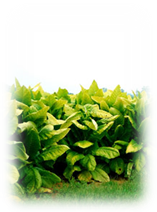 Prišlo je do izmenjave kulturnih rastlin:					IZ EVROPE -> AMERIKA:  - domače živali ( konji, ovce, govedo …)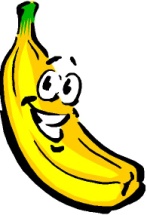                                          - kulturne rastline (riž, banane, jabolka ...) IZ AMERIKE -> EVROPA: - koruza, tobak, ananas, krompir, paradižnik … Osvajalci LA so povsem spremenili NAČIN DOTEDANJE KMET. PROIZVODNJE. Spreminjati se je začel videz pokrajin, povzročali pa so tudi velike OKOLJSKE PROBLEME. ALI JE RASNI IN ETNIČNI MOZAIK LATINSKE AMERIKE RES »LATINSKI« ?Na območjih, kjer je bilo indijansko preb. redko poseljeno in brez lastne države, živijo danes prebivalstvo iz Evrope, Afrike in delno tudi Azije. Belci = na območju Argentine, Urugvaja, jug Brazilije.Kreoli = Potomci evropskih priseljencev (zlasti iz Španije), rojeni v LA.Od l. 1500 – 1800 na plantažna območja Karibskega otočja iz Afrike pripeljejo 10 mio črnskih sužnjev.   		Indijanci = le v andskih državah in ponekod v Sr. Ameriki.maloštevilni azijski priseljenci = na večini preostalega površja LA.Prevladujoče prebivalstvo so RASNI MEŠANCI: - mestici (belci+Indijanci): Mehika, Medmorska Am., J. Amerika  - mulati (belci+črnci):               plantažne države - zambi (črnci+Indijanci):	Uradna jezika: španščina in portugalščina(Brazilija). V manjših državah tudi: francoščina, angleščina, nizozemščina.Indijanski jeziki niso uradni jeziki, marsikje pa se uporabljajo kot pogovorni jeziki.VEROIZPOVED:- visok delež katoliškega prebivalstva, tudi protestantska veroizpoved. Tri faze burnega gospodarstva in družbenega razvoja v pokolumbovem obdobju  Prva faza: prevladujoča HACIENDA = veliko posestvo, na katerem so vsa opravila opravljali brezpravni kmetijski delavci. Na obalnih območjih so razvili PLANTAŽE (namenjene izvozu). Značilno tudi RUDARSTVO (izvažali v nepredelani obliki).  Druga faza: V nekaterih državah (Mehika, Argentina) so obljubljali prerazporeditev družbenega bogastva. Ustanavljali so lastno industrijo, postavili visoke carine …  Tretja faza: DOLŽNIŠKA KRIZA =do nje je prišlo zaradi zadolžitve pri tujih bankah.Prišlo je do gospodarskega povezovanja znotraj LA držav in ustanavljanja skupnosti za prosto trgovino.( - MERCOSUR – Brazilija, Argentina = skupnost, ki je pokazala največje uspehe; 		      - NAFTA – Mehika)ZAPUŠČANJE PODEŽELJA IN PROBLEMI VELIKIH MEST- BEG PREBIVALSTVA S PODEŽELJA V MESTA (danes živi že 70% preb.); večina tega preb., je nenadzorovana in neustavljiva, v vsaki državi usmerjena le na eno ali dve največji mesti = METROPOLE. - BARAKARSKA MARGINALNA NASELJA = naselja, ki jih postavijo priseljenci iz podeželja na robu mest, saj nimajo dovolj denarja za najem stanovanja. Njihovo življenje ni pod nadzorom uradnih oblasti, ampak jih nadzorujejo rivalske kriminalne združbe. V Brazilijo taka marginalna naselja imenujejo FAVELE.    SREDNJA AMERIKA 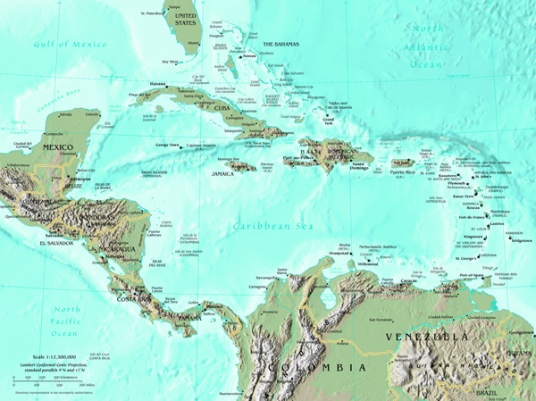 SVET OB STIKIH LITOSFERSKIH PLOŠČTRI GEOGRAFSKE ENOTE:MehikaMedmorska AmerikaKaribski otoki (Veliki + Mali Antili, Bahamski otoki)  Severnoameriški gorati zahod se tu nadaljuje proti JV v obliki dveh gorskih verig Sierra Madre, med katerima leži Mehiška planota. Prečno čez Mehiko v smeri Z-V: osrednji vulkanski hrbet. Zaradi zoženja kopnega na Panami zgradijo Panamski prekop, saj je tam najožje.  Srednja Amerika je znano območje VULKANOV in POTRESOV  zaradi stikov litosferskih plošč. Na stikih lit. plošč sta dve najpomembnejši območji subdukcije:Stik Karibske, Severnoam. in Južnoam. plošče     vulkani, potresi na območju Malih AntilovPlošča Kokos se podriva pod Severnoam. In Karibsko ploščo    potresi in vulkani na JZ Mehike in Medmorske Am. POSEBNOSTI SREDNJEAMERIŠKEGA PODNEBJA IN RASTLINSTVANAJPOMEMBNEJŠI PODNEBNI DEJAVNIKI:  - razporeditev kopnega – morja - vpliv pasatov- relief- nadmorska višinaTopla tokova: Karibski tok, ki nadaljuje svojo pot v Mehiški zaliv, ko pa ga zapusti in se usmeri proti Evropi, dobi ime Zalivski tok.* Severovzhodni pasati prihajajo iz Atlantika prek Karibskih otokov in morja v osrčje Medmorske  Amerike in Mehike       trčijo v gorske pregrade( privetrna stran Karibskih otokov)      padavine.   								Značilno EKVATORIALNO PODNEBJE							( - tropski deževni gozd, vroče vlažno podnebje) 								 * Zavetrne strani Karibskih otokov  	  manj padavin      SAVANSKO PODNEBJE (savana)  * Planote na kopnem (Mehiška planota)    TROPSKO ali SUBTROPSKO polsuho in suho podnebje (sušoljubno  rastlinstvo)Tropski višinski rastlinski in kmetijski pasovi v Medmorski Ameriki in andskih državahVroča dežela: (0-900m) redka poselitev, tropski dež. gozd (vroče, vlažno pod.), banane, ananas, kakavovec Zmerna dežela: (900-1800m) največ indijanskega (+ evropskega) preb., savansko (sušoljubno rastlinstvo), koruza, pšenica, buče, fižol  Hladna dežela: (1800-3600m) zmerno hladni višinski pas, dokaj gosta poselitev, mešani gozdovi, pašniki (govedoreja + ovčereja), krompir, koruza, fižol    Mrzla dežela: (3600-4500m) redko poseljena ali neposeljena, grmovje – travnik, možna ekstenzivna živinorejaKJE IN KAKO DELUJEJO UNIČUJOČI HURIKANI ?HURIKANI = tropski cikloni.Nastanejo na območju pasatov severno od ekvatorja, temperatura morske vode > 26°CIZOBLIKOVANJE DVEH KULTURNO – GOSPODARSKIH OBMOČIJ - Različne naravne razmere in zgodovinski razvoj po Kolumbu so pripeljali do izoblikovanja dveh dokaj različnih kulturno – gospodarskih območij ( srednjeameriška celina in Karibsko otočje)- Na srednjeameriški celini, ki je bila nekoč azteška država je čutiti močan vpliv indijanske civilizacije, večino prebivalstva pa sestavljajo mestici - Za Medmorsko Ameriko so značilne majhne samooskrbne kmetije, najemanje zemlje in sezonsko delanje na plantažah.- Držav Medmorske Amerike, se je prijelo ime »bananska republika«,čeprav izvozijo več kave kot       banan.- Karibsko otočje, zaradi dovažanja črnih sužnjev na plantaže je prišlo do velikega rasnega in kulturnega mešanja- Prevladujoča gosp. oblika = PLANTAŽE- l. 1980 Karibske otoke zajame val MASOVNEGA TURIZMA ( otoke obišče veliko št. turistov).ALI POSTAJA SEVERNA MEHIKA DEL RAZVITEGA SVETA ?Po 2. sv. vojni je razvijala svojo industrijo. L. 1965 je začela s posebnim PROGRAMOM INDUSTRIALIZACIJA SEVERA. MAQUILADORES – industrijski preobrati (ki so jih postavljala tuja podjetja, ta podjetja so ustanovila posebne gosp. cone ( med ZDA in Mehiko)NAJVEČJE MESTO NA SVETU SE OTEPA S ŠTEVILNIMI PROBLEMI Ciudad de México – model razvoja latinskoameriškega mesta: - vzdolž glavne avenije od poslovnega središča proti JZ      izoblikuje se POSLOVNA OS.(hoteli, restavracije) - Z del mesta      srednji sloj preb.  - V in S del mesta      revnejši sloj* V 20. st. = RAST MESTA eksplodira (št. preb. iz pol milijona      20 milijonov). S tem naraščajo tudi MESTNI PROBLEMI:  - primanjkuje delovnih mest      pride do sive ekonomije in kriminala. - onesnaženost zraka (kuhanje, gretje, plini iz industrij   SMOG) JUŽNA AMERIKAPOVRŠJE SESTAVLJAJO TRI OSNOVNE ZGRADBENE ENOTE- Mladonagubano gorstvo ANDI ( = JUŽNOAMERIŠKE KORDILJERE); alpidska orogeneza- BRAZILSKO in GVAJANSKO VIŠAVJE; predkambrij - AMAZONSKO NIŽAVJE ob Amazonki (na severu prehaja v ORINOŠKO NIŽAVJE ob reki Orinoco, na jugu pa v LAPLATSKO NIŽAVJE ob rekah Paragvaj in Parana). 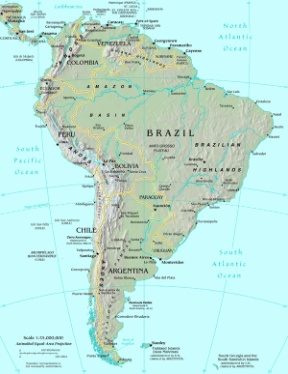 		S del = Gran Chano		J del = PampeOD TROPSKEGA DO ZMERNO TOPLEGA PASUDEJAVNIKI: geografska širina, gorska veriga Andov, vetrovi, morski tikovi. Najbolj namočeno območje = Amazonsko nižavje , obale Brazilije, južna obala ČilaNajmanj padavin = puščavski obalni pas v Čilu in Peruju (vpliv hladnega PERUJSKEGA TOKA)  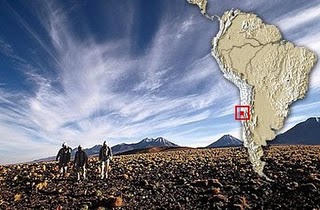 Puščava ATAKAMASeverna polovica se nahaja v tropskem toplotnem pasu, proti jugu prehaja v subtropskega, močno zoženi južni del celine pa je že v zmerno toplem pasu.  TROP. EKVATORIALNO PODNEBJE (tropski deževni gozd) = Amazonsko nižavje in okolica. TROP. SAVANSKO PODNEBJE (savana) = Orinoško nižavje, Brazilsko višavje.TROPSKO in SUBTROPSKO POLSUHO in SUHO PODNEBJE (polpuščava, puščava) = obalni pas Peruja in S Čila. SUBTROPSKO SREDOZEMSKO P. (mediteransko rastlinstvo) = srednji ČileSUBTROPSKO OCEANSKO P. (gozdovi) = južni ČileGORSKO PODNEBJE (gorsko rastlinstvo) = AndiDELITEV JUŽNE AMERIKEJužno Ameriko sestavljajo 4 geografske enote:Karibska Južna AmerikaAndsko – Indijanska Južna AmerikaJužna Amerika  srednjih geografskih širinBrazilijaKARIBSKA JUŽNA AMERIKASestavljata jo dve večji državi: Kolumbija in Venezuela ter tri enovitejše Gvajane(britanska, nizozemska, francoska).Ob obali vseh treh Gvajan plantažno gospodarstvo s suženjsko delovno silo iz Afrike.Kolumbija in Venezuela = mesticiGvajane = potomci priseljencev iz Južne Azije.Venezuela: v MARAKAIBSKEM ZALIVU so črpali nafto in tako bili najbogatejši. To je eno najpomembnejših nahajališč na svetu. S časom je cena nafte padla       Venezuela zaide v krizo, (posledice tega: socialni nemiri, politična nestabilnost).Za tem je razvila TURIZEM, saj ima ugodne naravne možnosti.Kolumbija: najnevarnejša drž. Južne Amerike. Razdeljena je na ozemlja     pod nadzorom osrednjih oblasti. ANDSKO – INDIJANSKA AMERIKAEkvador		Peru		Bolivija		Paragvaj:(močna indijanska kulturna dediščina)Andsko – Indijanska Amerika je najrevnejši del celine. Veliko je PEONOV (= kmetijski delavci brez zemlje, ki delajo na veleposestvih.)Geografska enota je dobila ime po Andih (na njih nastalo jedro nekdanje INKOVSKE DRŽAVE) in Indijancih (polovica prebivalstva je indijanskega rodu). Tri osnovne pokrajinske enote:1. COSTA (obalni pas na zahodu: Ekvador, Peru); 2. SIERRA (reven,  poseljen z Indijanci gorski svet Andov. V Boliviji se Andi razširijo v dve gorski verigi: med njima je najpomembnejša bolivijska visoka planota ALTIPLANO - večja zgostitev prebivalstva); 3. SELVAS (močno gozdnato, z naravnimi viri bogato območje; najmanjši delež preb.)KOKA IN KOKAIN (str. 84 neka piše , mislen ka nej trbej)JUŽNA AMERIKA SREDNJIH GEOGRAFSKIH ŠIRINVključuje: Argentino, Čile (=mestici), Urugvaj.Argentina in Urugvaj       članici skupnosti MERCOSUR (z njima sodeluje tudi Čile).PAMPE – najpomembnejše in najrodovitnejše kmetijsko območje. (v 19.st. so se Pampe odprle svetovnemu trgu). Izvoz: žitaric (pšenica, koruza) in mesa.SLOVENCI V ARGENTINI Argentina je država evropskih priseljencev. Največ je Italijanov, 30 000 Slovencev – predvsem Primorci (izseljevali so se v obdobju svetovnih vojn).BRAZILIJA (»velikan« LA)NARAVNE ENOTE:Del Gvajanskega višavja = na skrajnem  severuNa severu Brazilije = ⅔  Amazonsko nižavjeSkoraj celoten južni del = Brazilsko višavjeBrazilija je v upravnem pogledu razdeljena na 26 držav        razdelimo jih v pet regij:- SV, - JV, - J, - Srednji zahod, - S. PREBIVALSTVO:  >  ½ belci, desetina črncev, (mulati in mestici).>  ¾ preb. živi v mestih, ⅓ živi v FAVELAH.  Brazilija je gospodarska velesila (pomembna izvoznica hrane). Pridela veliko: kave, pomaranč, govedoreje, .Veliko ima energetskih virov in rud: železova ruda, industrija (JV) Industrija je v trikotniku mest: Rio de Janeiro – São Paolo – Belo Horizonte. J Brazilije         evropski tip kmetijstva SV Brazilije        plantažeNotranjost Brazilije         živinorejske farmeSV:Območje stare kolonialne naselitve (pripeljali so prve črne sužnje za delo na plantažah).Najrevnejši (vzroki za revščino: suša, zemljiška razdelitev), najbolj črnski prenaseljen del.JV: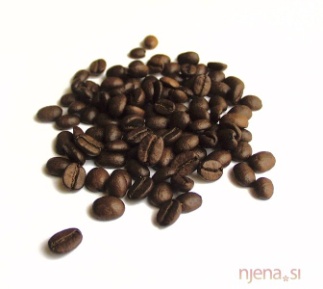 Gospodarsko najmočnejša regija z največ mesti.Naseljevanje zaradi zlata, pozneje se razvije tudi kmetijstvo. Najpomembnejše območje pridelave KAVE. J: Območje belih priseljencev (uvedli visoko produktivne evropske načine kmetovanja).Najpremožnejši del Brazilije.
Srednji zahod: Območje savan v notranjosti.Brazilska vlada je l. 1960 postavila tu novo prestolnico (pritegnila naj bi prebivalstvo).S: Največja regija.V 20.st. so začeli graditi medregionalne ceste, HE, odpirali rudnike, izkoriščali gozd.Z vzorcem  nove »kolonizacije« so izrinili indijansko prebivalstvo z njihovega tisočletnega življenjskega prostora. Tropski deževni gozd izsekavajo za prodajo lesa. Amazonski gozd so označili kot »pljuča človeštva«. Z njegovim uničevanjem bi zmanjšali delež kisika, povečali delež ogljikovega dioksida, s tem pa povečali efekt tople gre. THE END.☺  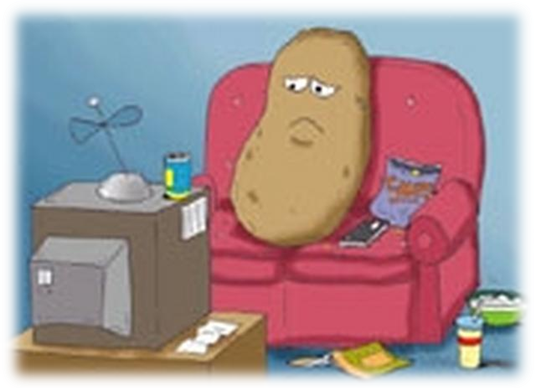 